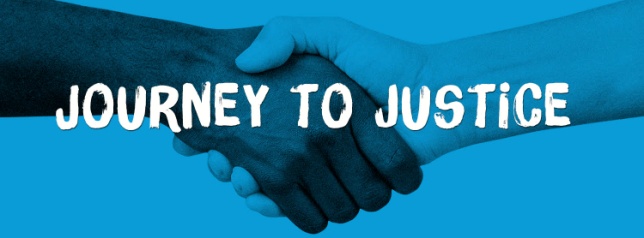 WEST MIDLANDS ARTISTS AND ACTIVISTS TO LAUNCH MAJOR US AND UK CIVIL RIGHTS EXHIBITION IN BIRMINGHAM On Friday 7th February at the Library of Birmingham, saxophonist Soweto Kinch, gospel duet Samantha Jones and Markell, actor/director Tonia Daley-Campbell and social/community activist Duncan Moore will welcome Journey to Justice, the UK’s first major exhibition about the role of ‘ordinary’ women, men and children in the US civil rights movement and its impact on the UK.The multimedia exhibition has been seen by 177,000 people in 14 places including Newcastle, Sheffield, Middlesbrough, Sunderland, Liverpool, London, Leicester, Bristol and Dorset. With music, art, poetry, films and oral history, it is free to visit during library opening hours February 7th – April 27th.We are delighted to announce that educator and playwright Don Kinch will cut the exhibition ribbon at the launch. Speakers also include Councillor John Cotton, Manjit Shellis from Birmingham Education Partnership and Mark Hutchinson on behalf of Journey to Justice.Tickets are free but booking is essential: https://www.eventbrite.co.uk/e/journey-to-justice-birmingham-the-launch-tickets-89497424205Visitors said: “Really powerful – this is a beautifully assembled exhibition”  “The exhibition rekindled my desire to continue the fight for equality and justice for all. Sometimes life makes us complacent and ‘too busy’ to realize there are still many battles to be fought.”Journey to Justice is grateful for the support of the Harry Payne Fund“It is an honour to be exhibited as a part of history and provided with an opportunity to share my story with children in Birmingham, UK.  It was a journey shared by thousands of youth who marched for freedom during the spring of 1963. Today, the struggle continues.  Young people need to be informed by seeing and hearing the realities of the past. Hopefully, they will be able to relate and learn from the past as a catalyst for change in a peaceful, non-violent manner today."Janice KelseyNotes to editorsFor launch details, information, quotes and images about Journey to Justice’s national work contact: Carrie Supple, director, Tel. 07711199198 carrie@journeytojustice.org.uk  Exhibition line-up includes:1. Journey to Justice is a national volunteer-led human rights education charity. An alliance of educators, artists, historians, young people, lawyers, human rights activists, media workers and faith representatives. Through education, music and the arts, JtoJ illustrates historical and contemporary human rights struggles from around the world. Web: www.journeytojustice.org.uk      Twitter: @JtoJustice      FB:  www.facebook.com/journeytojustice.org.uk  Instagram: journey_to_justice2.	For more information about the exhibition see: https://journeytojustice.org.uk/the-exhibition/Short (3.5 minutes) film: https://vimeo.com/169562985and for details about JtoJ Birmingham: https://journeytojustice.org.uk/birmingham3.	Dates: Exhibition run 7th February - 27th April 2020 at the Library of BirminghamSee LOB website for opening hours: https://www.birmingham.gov.uk/libraries4.	Patrons of Journey to Justice: •	Baroness Helena Kennedy QC•	Lord Herman Ouseley, former Chair of Commission of Racial Equality, founder of ‘Kick It Out’•	Sir Geoffrey Bindman, QC , human rights solicitor•	Leyla Hussein, co-founder of Daughters of Eve, anti-FGM campaigner•	Dr Paul Stephenson OBE, leader of the successful 1963 Bristol bus boycott Jean Stallings, anti-poverty and civil rights campaigner5. For information about Janice Kelsey from Birmingham, Alabama:http://kidsinbirmingham1963.org/category/janice-wesley-kelsey/And her book I Woke Up With My Mind on Freedomhttps://www.booktopia.com.au/i-woke-up-with-my-mind-on-freedom-janice-kelsey/book/9781633600683.html